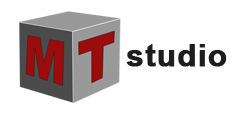 MT studio(არქიტექტურული   მომსახურეობის ცენტრი ) აცხადებს ვაკანსიას არქიტექტორ-დიზაინერის ვაკანსიაზე

მოთხოვნები:** უმაღლესი განათლება არქიტექტორული კუთხით 
** შესაბამის პოზიციაზე მუშაობის გამოცდილება
** ასაკი: 21-დან 50 წლამდე
** კომპიუტერის ცოდნა (MS Word, Excel, PowerPoint)** სასურველია რუსული და ინგლისური ენის ცოდნა ** აუცილებელი მოთხოვნაა შემდეგი პროგრამების ცოდნის  AutoCAD 2013, Adobe Photoshop CS5 ,  3D MAX,  Artlantis studioპიროვნული თვისებები:
** გამართულად საუბარი და კომუნიკაბელურობა;
** ინფორმაციის სრულად წარდგენის და კლიენტის დარწმუნების უნარი;
** ენერგიული და აქტიური;
** პასუხისმგებლობის მაღალი გრძნობა და ორგანიზებულობა.
** გუნდური მუშაობის უნარი;
** დაძაბულ რეჟიმში მუშაობის შესაძლებლობა.
ანაზღაურება 500 ლარი 
დაინტერესებულმა კანდიდატებმა გამოაგზავნეთ CV ფოტოსურათით, შეავსებული სააპლიკაციო ფორმა  ელექტრონულ მისამართზე: newjobs@mtstudio.ge და წერილის სათაურში გთხოვთ, მიუთითოთ ვაკანსიის დასახელება.

დამატებითი კითხვის გაჩენის შემთხვევაში დარეკეთ ტელეფონზე  551-11-14-12. ან ესვიეთ საიტს mtstudio.ge 